Тест по физической культуреКакой вид спорта называют «Королевой спорта»?Лёгкая атлетика;Гимнастика;Лыжные гонки;Плавание.Какие дистанции принято считать короткими?60 м и 100 м;200 м;400 м;800 м.Какая площадка по размерам для игры в «Баскетбол»?10х15 м;9х18 м;28х15 м;30х18 м.Что означают круговые движения судьи кулаками?"пробежка";дисквалификация;фол;замена игрока.Какой лыжный ход представлен на картинке?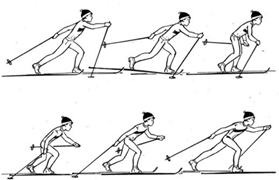 Одновременно одношажный лыжный ход;Попеременно двухшажный лыжный ход;Одновременно одношажный лыжный ход;Бесшажный лыжный ход.Что нужно одеть на занятие по лыжам?Тёплые штаны, водолазку, колготки, тёплые носки, шапку, варежки, шарф, куртку;Штаны, футболку, куртку, шапку;Шорты, футболку, кроссовки, носки;Валенки, шубу, шапку.Размеры волейбольной площадки?15х10 м;18х9 м;28х15 м;13х15 м.Сколько игроков на площадке при игре в волейбол?10 человек;8 человек;6 человек;5 человек.Изменение строя или размещения занимающихся?Перестроение;Размыкание;смыкание;колонна.Способ, с помощью которого занимающийся держится за снаряд, в гимнастике называется?Захват;Хват;Удержание;Обхват.